ATHLETES OF FOREIGN NATIONALITY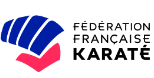 PARTICIPATION FORM FOR THE NATIONAL INDIVIDUAL COMPETITIONS (French Cups fight and kata – Open Adidas fight – Open de France kata)Athlete			                    			Surname :: ………………………………………………. 			First name : ……………………………………….		Date of Birth: ……………….					Sex : ……………………………………………….Address : ……………………………………….				Country : ………………………………………………..	E-mail : …………………………………………….Phone Number : ……………….For the athletes with only one license, please add :Name and number of club: …………………….     	License number of the adherent: ……………………….Payment of the participation fee of 50€ by :          cheque             bank transfer « After the payment of the participation fee for the specified competitions, please send an email reminder at the latest 10 days before each competition, so that our competition service can register and validate your inscription».Reminder of the regulations :The athletes of foreign nationality who do not possess a license or one license in a french club affiliated with the FFK can participate to the French Cups (fight and kata), the Open Adidas (fight) and the Open de France (kata) of this sport season by fulfilling the participation fee of 50€ for the current sport season, regrouping the whole of the competitions.Registration process :The athlete of the club will have to fill in the specific document by following this link : https://www.ffkarate.fr/competitions/reglementation-competitions-darbitrage/.Scan it to the competition service to the following email : compétition@ffkarate.fr or send it to the Fédération Française de Karaté – Service compétitions – 39 rue Barbès 92120 Montrouge, by fulfilling the participation fee of 50€.The mandatory administrative documents, which have to be presented the day of the authorized competitions (Cups and Opens), are similar to those that the athletes of French nationality have to present. See Chapter 3 and 4 of pages 26-27).Request date : ……………………………………….Signature of the athlete or of the legal representative for minorsPlease, make sure to complete one participation form per athlete. Name of the competitionsParticipation (yes or no)Age and weight categories French CupsOpen AdidasOpen de France